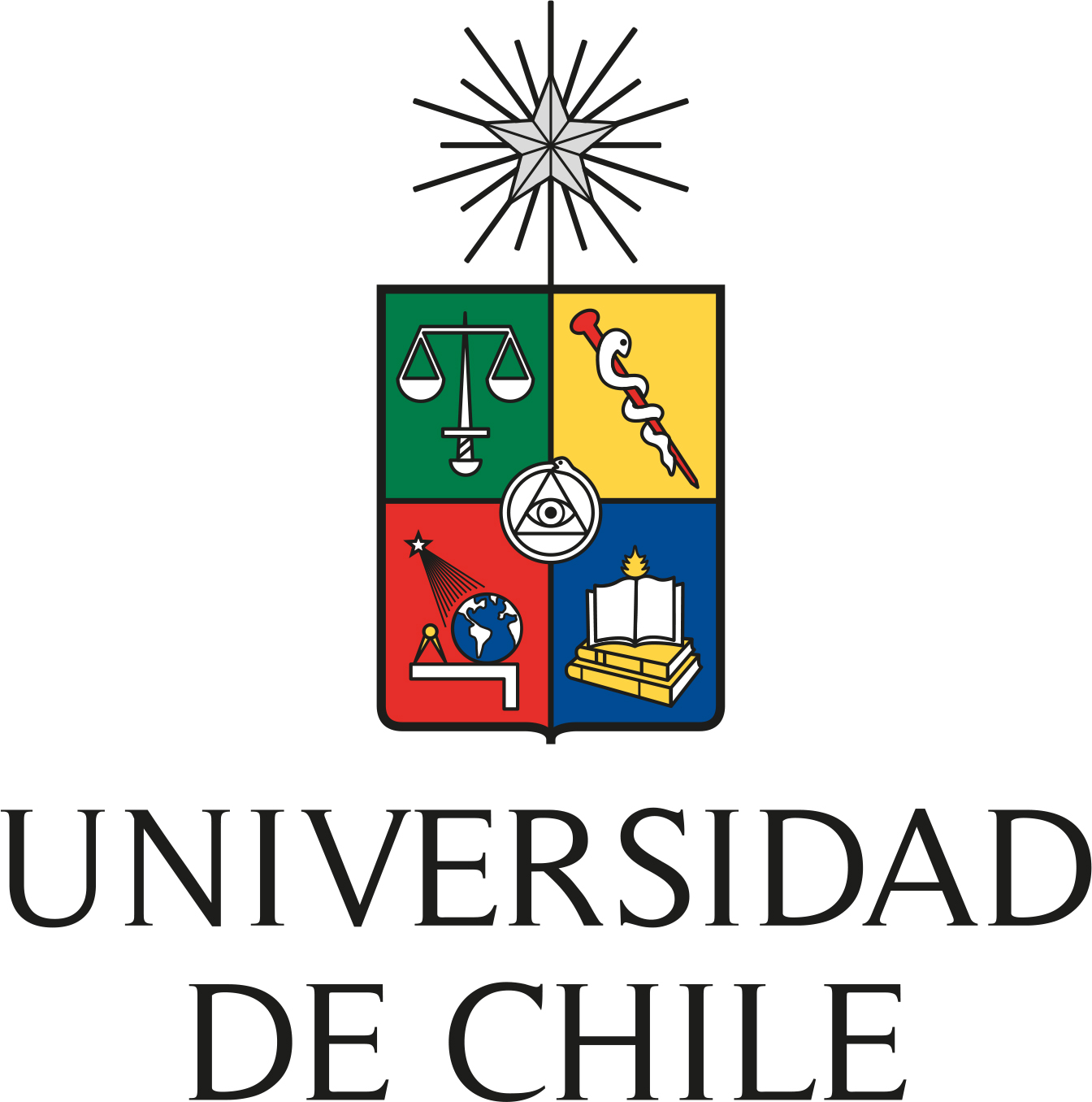 Letter of CommitmentI, Flavio Salazar Onfray, the undersigned, in my quality of Legal Authorized Representative of the Universidad de Chile, commit to set up all necessary provisions to send/host the secondments contributing to the development and implementation of the proposal number xxx, acronym xxx, submitted within the call H2020-MSCA-RISE-2020 should the proposal be funded. We recognize, approve and authorize the main EU applicant for the proposal of the University xxx, lead by Prof. xxx. The participating researchers from the University of Chile are Dr. xxx and other academics from the Department of xxx of the Faculty of xxx.We will contribute to the research in randomness and learning in well as to the development of activities, and host incoming secondments…. (explicar en qué consiste la participación UCH)I am aware of and agree with the principle that the setting up of such provisions is a precondition for the proposal to be funded. We are pleased to provide any additional information on our commitment towards the project upon your request or the request of the European Commission. Dr. Flavio Salazar OnfrayVicepresident of Research and DevelopmentUniversidad de ChileSantiago, April 13, 2020